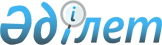 Әкiмдіктiң 2017 жылғы 30 қарашадағы № 213 "Барлық кандидаттар үшін үгіттік баспа материалдарын орналастыру үшін орындарды белгілеу туралы" қаулысына өзгеріс енгізу туралы
					
			Күшін жойған
			
			
		
					Қостанай облысы Қарасу ауданы әкімдігінің 2019 жылғы 14 маусымдағы № 115 қаулысы. Қостанай облысының Әділет департаментінде 2019 жылғы 17 маусымда № 8533 болып тіркелді. Күші жойылды - Қостанай облысы Қарасу ауданы әкімдігінің 2021 жылғы 23 тамыздағы № 126 қаулысымен
      Ескерту. Күші жойылды - Қостанай облысы Қарасу ауданы әкімдігінің 23.08.2021 № 126 қаулысымен (алғашқы ресми жарияланған күнінен кейін күнтізбелік он күн өткен соң қолданысқа енгізіледі).
      "Қазақстан Республикасындағы сайлау туралы" 1995 жылғы 28 қыркүйектегі Қазақстан Республикасы Конституциялық Заңының 28-бабы 6-тармағына, "Қазақстан Республикасындағы жергілікті мемлекеттік басқару және өзін-өзі басқару туралы" 2001 жылғы 23 қаңтардағы Қазақстан Республикасы Заңының 31-бабына сәйкес Қарасу ауданының әкімдігі ҚАУЛЫ ЕТЕДІ:
      1. Қарасу ауданы әкімдігінің "Барлық кандидаттар үшін үгіттік баспа материалдарын орналастыру үшін орындарды белгілеу туралы" 2017 жылғы 30 қарашадағы № 213 қаулысына (2017 жылғы 27 желтоқсанда Қазақстан Республикасы нормативтік құқықтық актілерінің эталондық бақылау банкінде жарияланған, Нормативтік құқықтық актілерді мемлекеттік тіркеу тізілімінде № 7390 болып тіркелген) Қарасу аудандық сайлау комиссиясымен бірлесіп (келісім бойынша) мынадай өзгеріс енгізілсін:
      көрсетілген қаулының қосымшасы осы қаулының қосымшасына сәйкес жаңа редакцияда жазылсын.
      2. "Қарасу ауданы әкімінің аппараты" мемлекеттік мекемесі Қазақстан Республикасының заңнамасында белгіленген тәртіпте:
      1) осы қаулының аумақтық әділет органында мемлекеттік тіркелуін;
      2) осы қаулы мемлекеттік тіркелген күнінен бастап күнтізбелік он күн ішінде оның қазақ және орыс тілдеріндегі қағаз және электрондық түрдегі көшірмесін "Қазақстан Республикасының Заңнама және құқықтық ақпарат институты" шаруашылық жүргізу құқығындағы республикалық мемлекеттік кәсіпорнына ресми жариялау және Қазақстан Республикасы нормативтік құқықтық актілерінің эталондық бақылау банкіне енгізу үшін жіберілуін;
      3) осы қаулыны ресми жарияланғанынан кейін Қарасу ауданы әкімдігінің интернет-ресурсында орналастырылуын қамтамасыз етсін.
      3. Осы қаулының орындалуын бақылау Қарасу ауданы әкімі аппаратының басшысына жүктелсін.
      4. Осы қаулы алғашқы ресми жарияланған күнінен кейін күнтізбелік он күн өткен соң қолданысқа енгізіледі. Барлық кандидаттар үшін үгіттік баспа материалдарын орналастыру үшін орындар
					© 2012. Қазақстан Республикасы Әділет министрлігінің «Қазақстан Республикасының Заңнама және құқықтық ақпарат институты» ШЖҚ РМК
				Әкімдіктің
2019 жылғы 14 маусымдағы
№ 115 қаулысына қосымшаӘкімдіктің
2017 жылғы 30 қарашадағы
№ 213 қаулысына қосымша
№
Елді мекеннің атауы
Үгіттік баспа материалдарын орналастыру үшін орындар
1
Айдарлы ауылы
Қарасу ауданы әкімдігінің білім беру бөлімінің "Айдарлы орта мектебі" мемлекеттік мекемесінің ғимараты жанындағы стенд
2
Амангелді ауылы
Қарасу ауданы әкімдігінің білім беру бөлімінің "Аманкелді орта мектебі" мемлекеттік мекемесінің ғимараты жанындағы стенд 
3
Восток ауылы
Қарасу ауданы әкімдігінің білім беру бөлімінің "Қараман орта мектебі" мемлекеттік мекемесінің ғимараты жанындағы стенд
4
Герцено ауылы
Қарасу ауданы әкімдігінің білім беру бөлімінің "Герцен негізгі мектебі" мемлекеттік мекемесінің ғимараты жанындағы стенд
5
Дружба ауылы
Қарасу ауданы әкімдігінің білім беру бөлімінің "Дружба бастауыш мектебі" мемлекеттік мекемесінің ғимараты жанындағы стенд
6
Жалғызхан ауылы
Қарасу ауданы әкімдігінің білім беру бөлімінің "Жалғысқан орта мектебі" мемлекеттік мекемесінің ғимараты жанындағы стенд
7
Жамбыл ауылы
Қарасу ауданы әкімдігінің білім беру бөлімінің "Жамбыл негізгі мектебі" мемлекеттік мекемесінің ғимараты жанындағы стенд
8
Жаныспай ауылы
Қарасу ауданы әкімдігінің білім беру бөлімінің "Жаныспай негізгі мектебі" мемлекеттік мекемесінің ғимараты жанындағы стенд
9
Жекекөл ауылы
Қарасу ауданы әкімдігінің білім беру бөлімінің "Жекекөл бастауыш мектебі" мемлекеттік мекемесінің ғимараты жанындағы стенд
10
Железнодорожный ауылы
Қарасу ауданы әкімдігінің білім беру бөлімінің "Железнодорожный орта мектебі" мемлекеттік мекемесінің ғимараты жанындағы стенд
11
Жұмағұл ауылы
Қарасу ауданы әкімдігінің білім беру бөлімінің "Жұмағұл бастауыш мектебі" мемлекеттік мекемесінің ғимараты жанындағы стенд
12
Зеленовка ауылы
Зеленов ауылдық клубының ғимараты жанындағы стенд
13
Комсомольское ауылы
Қарасу ауданы әкімдігінің білім беру бөлімінің "Ильич орта мектебі" мемлекеттік мекемесінің ғимараты жанындағы стенд
14
Корниловка ауылы
Корнилов ауылдық мәдениет үйінің ғимараты жанындағы стенд
15
Кошевое ауылы
Қарасу ауданы әкімдігінің білім беру бөлімінің "Кошевой негізгі мектебі" мемлекеттік мекемесінің ғимараты жанындағы стенд
16
Қарамырза ауылы
Қарасу ауданы әкімдігінің білім беру бөлімінің "Қарамырза орта мектебі" мемлекеттік мекемесінің ғимараты жанындағы стенд
17
Қарасу ауылы
Қарасу ауданы әкімдігінің білім беру бөлімінің "Қарасу орта мектебі" мемлекеттік мекемесінің ғимараты жанындағы стенд

"Қарасу ауылы әкімінің аппараты" мемлекеттік мекемесінің ғимараты жанындағы стенд
18
Қойбағар ауылы
Қарасу ауданы әкімдігінің білім беру бөлімінің "Станция орта мектебі" мемлекеттік мекемесінің ғимараты жанындағы стенд
19
Ленино ауылы
Қарасу ауданы әкімдігінің білім беру бөлімінің "Ленин орта мектебі" мемлекеттік мекемесінің ғимараты жанындағы стенд
20
Люблинка ауылы
Қарасу ауданы әкімдігінің білім беру бөлімінің "Люблин орта мектебі" мемлекеттік мекемесінің ғимараты жанындағы стенд
21
Маршановка ауылы
Қарасу ауданы әкімдігінің білім беру бөлімінің "Маршанов бастауыш мектебі" мемлекеттік мекемесінің ғимараты жанындағы стенд
22
Новопавловка ауылы
Қарасу ауданы әкімдігінің білім беру бөлімінің "Ключевой орта мектебі" мемлекеттік мекемесінің ғимараты жанындағы стенд
23
Новоселовка ауылы
Қарасу ауданы әкімдігінің білім беру бөлімінің "Новоселов орта мектебі" мемлекеттік мекемесінің ғимараты жанындағы стенд
24
Октябрское ауылы
"Октябрь ауылы әкімінің аппараты" мемлекеттік мекемесінің ғимараты жанындағы стенд
25
Павловское ауылы
"Қарасу ауданы әкімдігінің мәдениет және тілдерді дамыту бөлімінің "Достық" аудандық Мәдениет үйі" мемлекеттік коммуналдық қазыналық кәсіпорны ғимараты жанындағы стенд
26
Панфилов ауылы
Қарасу ауданы әкімдігі білім беру бөлімінің "Панфилов бастауыш мектебі" мемлекеттік мекемесінің ғимараты жанындағы стенд
27
Прогресс ауылы
Қарасу ауданы әкімдігінің білім беру бөлімінің "Прогресс бастауыш мектебі" мемлекеттік мекемесінің ғимараты жанындағы стенд
28
Симферополь ауылы
Қарасу ауданы әкімдігінің білім беру бөлімінің "Симферополь бастауыш мектебі" мемлекеттік мекемесінің ғимараты жанындағы стенд
29
Степное ауылы
Қарасу ауданы әкімдігінің білім беру бөлімінің "Степной негізгі мектебі" мемлекеттік мекемесінің ғимараты жанындағы стенд
30
Теректі ауылы
Қарасу ауданы әкімдігінің білім беру бөлімінің "Теректі негізгі мектебі" мемлекеттік мекемесінің ғимараты жанындағы стенд
31
Ушаково ауылы
Қарасу ауданы әкімдігінің білім беру бөлімінің "Ушаков негізгі мектебі" мемлекеттік мекемесінің ғимараты жанындағы стенд
32
Целинное ауылы
Қарасу ауданы әкімдігінің білім беру бөлімінің "Целинный орта мектебі" мемлекеттік мекемесінің ғимараты жанындағы стенд
33
Черняевка ауылы
Черняев ауылдық клубының ғимараты жанындағы стенд
34
Шалғышы ауылы
Қарасу ауданы әкімдігінің білім беру бөлімінің "Шолақаша орта мектебі" мемлекеттік мекемесінің ғимараты жанындағы стенд